QAI CAHSC 1402Quality and Accreditation InstituteCentre for Accreditation of Health & Social Care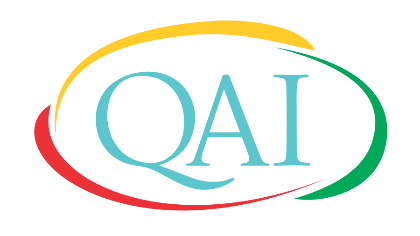 Change   Adapt   ImproveAPPLICATION FORMFORACCREDITATION OF TRANSITION CARE CENTREIssue No.: 01							 Issue Date: August 2022CHANGE HISTORYInformation & Instructions for Completing an Application FormQuality & Accreditation Institute (QAI)’s Centre for Accreditation of Health & Social Care (CAHSC) offers accreditation service to Transition Care Centres.Application shall be made in the prescribed form QAI CAHSC 1402 only. Application form can be downloaded from website as a word file. Applicant centre is requested to submit the following:Soft copy of completed application form (available on website) Soft copy of Self-assessment tool kit along with referenced documentsPrescribed application feesSoft copy of signed QAI CAHSC 003 ‘Terms and Conditions for Maintaining QAI Accreditation/ Certification’Incomplete application submitted may lead to delay in processing of your application. The applicant centre shall provide soft copy of appropriate document(s) in support of the information being provided in this application form. Centre is advised to familiarize itself with QAI CAHSC 002 ‘General Information Brochure, QAI CAHSC 1401 Information Brochure for Transition Care Centre’ and QAI CAHSC 003 ‘Terms and Conditions for Maintaining Accreditation/ Certification’ before filling up this form. The applicant centre shall intimate QAI CAHSC about any change in the information provided in this application such as scope applied for accreditation, personnel and location etc. within 15 days from the date of changes.DEMOGRAPHIC AND GENERAL DETAILS:Applying for (please tick the relevant)Accreditation* □	* (Centre is advised to implement the standards for at least 2 months before applying)
Re-accreditation □Date of 1st Accreditation ……………Name of the Centre: (the same shall appear on the accreditation certificate) ______________________________________________________________Contact Details of Centre:Address-______________________________________________________
Website: ______________________________________________________Contact No: _____________________________________________________________E-mail___________________________________________________________________
Ownership: Legal Identity of the organisation with the date of registration___________________________________________________________________________Goods and Services Tax (GST) Number, if applicable (Please attach a copy of GST Registration Certificate):Micro, Small and Medium Enterprises (MSME) Registration Number, if applicable (Please attach a copy of Registration Certificate):Name of the Parent Organisation, if part of a bigger organisation__________________ Telephone No. _____________________ E-mail ___________________Contact person(s): Senior Management in the CentreMr. /Ms. /Dr.____________________________________________________Designation: ___________________________________________________Tel: ___________________________________________________________Mobile: ________________________________________________________E-mail: _________________________________________________________Person Coordinating with QAI: Mr./Ms./Dr. _________________________________________________________Designation: ________________________________________________________Tel./ Mobile: ________________________________________________________

E-mail: ____________________________________________________________
Human Resource:
a. Details of the staff* Please clearly indicate the field of specialisationb. Staff Information:Information about Centres and Services: Size of the Centre (Total number of beds): 				CLINICAL SERVICES AND RELATED DETAILSPatient Data: In-Patient Data (Past 2 years)List 5 most frequent clinical diagnosis for patients__________________________________________________________________________________________List 5 most frequent procedures done for patients__________________________________________________________________________________________Scope of Accreditation –Services*Details of Services for Transition CareScope of Accreditation- Diagnostic Services in the Centre (mention Yes/ No):(ONLY IN-HOUSE SERVICES WILL BE INCLUDED IN THE CERTIFICATE)Details of Non-Clinical and Administrative Departments (mention Yes/ No):Statutory/ Regulatory/ Legal ComplianceFurnish details of following mandatory Statutory/ Regulatory requirements the centre is governed by: (Please submit scanned copies of License/ CertificateLitigation, if any: ____________________________________________________Date of last Self-assessment:_____________________________________________Date of implementation of QAI standards: _____________              (Centre is advised to implement the standards for at least 2 months before applying)Application Fees Application fees (Rs.) ___________________________________________DD/At par cheque number/ bank transfer reference number/ Transaction ID_____________________________________________________________________________Date Application Completed: _________ Day _______ Month ________YearUndertakingWe are familiar with the terms and conditions of maintaining accreditation/ certification (QAI CAHSC 003), which is signed and enclosed with the application. We also undertake to abide by them.We agree to comply fully with the requirements of the Transition Care Centre accreditation standards.We agree to comply with accreditation procedures and pay all costs for any assessment carried out irrespective of the result.We agree to co-operate with the assessment team appointed by QAI CAHSC for examination of all relevant documents by them and their visits to those parts of the Centre that are part of the scope of accreditation.We undertake to satisfy all national, regional and local regulatory requirements for operating the organisation. All information provided in this application is true to the best of our knowledge and ability.Authorised Signatory (Signature)___________________________Name: _____________________________________________
Designation: _________________________________________Date: 								Quality and Accreditation InstituteCentre for Accreditation of Health & Social CareWebsite: www.qai.org.inTwitter: @QAI2017Sl. No.Doc No.Current Issue No.New Issue No.Date of IssueReasons□Private – Corporate□Armed Forces□PSU□Trust□Government□Charitable□Others (Specifiy.........................................................................................)□Others (Specifiy.........................................................................................)Sl. No.NameDesignationAcademic and Professional Qualifications*Total experience (in years)Experience in Transition Care CentreCategory of StaffNumbersRemarks if anyManagerialDoctorsResident (non-PG) / Medical OfficerConsultants       a) Full Time       b) Part TimeAllied Medical Speciality Staff e.g PhysiotherapistNursesTechniciansHousekeeping staffOthersYearNumber of Patients AdmittedTYPE OF CENTRESELECT THE SERVICE(S)Transition Care Centre* (pl. provide details at sl. no. 16)Rehabilitation centres (in-patient or in-patient & out-patient)Deaddiction CentrePalliative Care CentreGeriatric/Senior/Elder Care CentreAssisted LivingServicesYes/ NoPhysiotherapy:Neurological PhysiotherapyGeriatric PhysiotherapySports PhysiotherapyBack and Neck PhysiotherapyCardiopulmonary PhysiotherapyOrthopaedic PhysiotherapyAny otherRehabilitationNeurological RehabilitationSpine Injury RehabilitationOrtho RehabilitationRespiratory TherapySpeech TherapyOccupational TherapyAny otherMedical and Nursing SupportMedical SupervisionDiet and NutritionBed Sore ManagementEmotional CareSocial CareNutritional CarePalliative CareAny otherIf Others (please specify)Diagnostic ServicesIn HouseOut sourcedX-RayUltrasoundOther, please specifyLaboratory Services:Clinical Bio-chemistry Clinical Microbiology and Serology Clinical Pathology Haematology Other Diagnostic Service (s):2D EchoAudiometryEEGEMG/EPHolter MonitoringSpirometryTread Mill TestingUrodynamic StudiesAny Other Diagnostic Service (s):SUPPORT SERVICEIN HOUSEOUT SOURCEDBio-medical EngineeringCatering and Kitchen servicesCSSDHousekeepingInformation TechnologyLaundryMaintenance/Centre ManagementManagement of Bio-medical WasteSecurity Community Service Supply Chain Management/ Material ManagementOther, please specifyDetailsLicence Number Valid Up toRemarks Registration Under Clinical Establishment Act (or similar)Registration With Local AuthoritiesBio-medical Waste Management and Handling AuthorisationLicense for PNDT, if applicableFire NOC, if applicableRegistration for all Modalities from AERB:Registration for all Modalities from AERB:Registration for all Modalities from AERB:Registration for all Modalities from AERB:License to operate Radiation emitting equipment (e.g. X-Ray)